Πρόγραμμα Κατάρτισης:Διεύθυνση και Ανάπτυξη Ανθρώπινου Δυναμικού_ Βασικός Οδηγός(HBO290)ΑΝΑΓΚΗ ΚΑΤΑΡΤΙΣΗΣ:Το συγκεκριμένο σεμινάριο, έχει σκοπό να προσφέρει στους συμμετέχοντες, όλες εκείνες τις γνώσεις, τα εργαλεία και συνεπώς τις σωστές δεξιότητες, έτσι ώστε να μπορέσουν να επιλέξουν, να εκπαιδεύσουν, να αναπτύξουν και τελικά να καθοδηγήσουν αποτελεσματικά τους ανθρώπους τους.ΣΤΟΧΟΙ:Μετά την ολοκλήρωση του προγράμματος οι καταρτιζόμενοι θα είναι σε θέση:Σε επίπεδο γνώσεων1.	Nα αναγνωρίζουν βασικές αρχές διοίκησης και ανάπτυξης ανθρώπινου δυναμικού.2.	Να περιγράφουν θεωρίες κινήτρων στο χώρο εργασίας. Σε επίπεδο δεξιοτήτων1.	Να οργανώνουν σεμινάρια εκπαίδευσης του προσωπικού ενδοτμηματικά (on the job training).2.	Να συμμετέχουν σε διαδικασίες ενδυνάμωσης της ομάδας.3.	Να εφαρμόζουν τεχνικές επιλογής και αξιολόγησης προσωπικού.4.	Να αναπτύσσουν τεχνικές εκτίμησης της απόδοσης των εργαζομένων.Σε επίπεδο στάσεωνΝα παρακινούν το προσωπικό της ομάδας τους για αποτελεσματικότερη και αποδοτικότερη εργασίαΣΕ ΠΟΙΟΥΣ ΑΠΕΥΘΥΝΕΤΑΙ:Το σεμινάριο απευθύνεται σε νεοεισερχόμενους στο τμήμα του ανθρώπινου δυναμικού, εργαζόμενους σε μικρές εταιρείες που χειρίζονται θέματα ανθρώπινου δυναμικού στις οποίες δεν υπάρχει τμήμα ανθρώπινου δυναμικού, ιδιοκτήτες μικρών επιχειρήσεων και τμηματάρχες /  διευθυντές μικρών επιχειρήσεων.ΔΙΑΡΚΕΙΑ: 14 ώρεςΠέμπτη 20/10/2022 και Παρασκευή 21/10/2022 από τις 8:30πμ – 4:30μμΓΛΩΣΣΑ: ΕλληνικήΕΙΣΗΓΗΤΡΙΑ: Αννίτα Πέτρου ΑττικούρηΑΡΙΘΜΟΣ ΔΙΑΘΕΣΙΜΩΝ ΘΕΣΕΩΝ: 28 θέσειςΜΕΘΟΔΟΙ ΚΑΤΑΡΤΙΣΗΣ:Η υλοποίηση της κατάρτισης θα πραγματοποιηθεί με διάλεξη / εισήγηση, συζήτηση / ερωτήσεις – απαντήσεις, υπόδηση ρόλων, εργασία σε ομάδες, μέθοδος της χιονοστιβάδας, μελέτη περίπτωσης (case studies) και καταιγισμός ιδεών.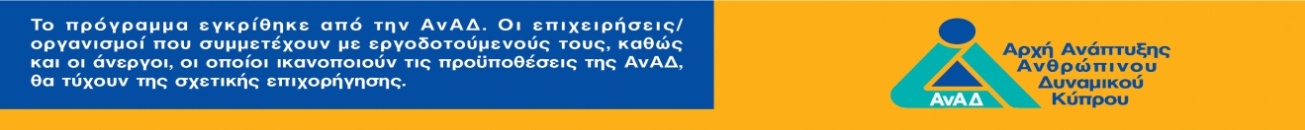 ΕΚΠΑΙΔΕΥΤΙΚΑ ΜΕΣΑ/ΕΞΟΠΛΙΣΜΟΣ:Στους συμμετέχοντες θα δοθούν σημειώσεις αναφορικά με το θέμα του σεμιναρίου. Το σεμινάριο θα διεξαχθεί με τη βοήθεια διαδραστικού πίνακα, ηλεκτρονικού υπολογιστή  και του προγράμματος PowerPoint. ΑΝΑΛΥΤΙΚΟ ΠΡΟΓΡΑΜΜΑΣύντομο Βιογραφικό Σημείωμα εκπαιδεύτριας: Η Αννίτα Πέτρου, ΜSc Organisational Psychology, M.Ed in Educational Psychology, BA Pre-Primary Education, Πιστοποιημένη Εκπαιδεύτρια Επαγγελματικής Κατάρτισης (ΕΕΚ).Η Αννίτα είναι εκπαιδεύτρια σε θέματα Ανθρώπινου Δυναμικού με πολυετή εργασιακή εμπειρία στον κλάδο. Είναι εγκεκριμένη εκπαιδεύτρια από την ΑνΑΔ.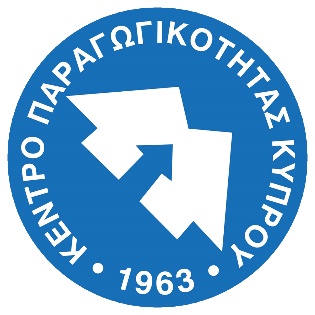 ΨΗΛΗ ΠΑΡΑΓΩΓΙΚΟΤΗΤΑ ΓΙΑΨΗΛΟ ΒΙΟΤΙΚΟ ΕΠΙΠΕΔΟHIGHER PRODUCTIVITY FORHIGHER STANDARD OF LIVINGΗμερομηνίες Διεξαγωγής:20/10/2022 και 21/10/202220/10/2022 και 21/10/202220/10/2022 και 21/10/2022Τόπος Διεξαγωγής:Κεντρικά Γραφεία Κέντρου Παραγωγικότητας, Λεωφόρος Καλλιπόλεως 77, 2100 Αγλαντζιά, ΛευκωσίαΚεντρικά Γραφεία Κέντρου Παραγωγικότητας, Λεωφόρος Καλλιπόλεως 77, 2100 Αγλαντζιά, ΛευκωσίαΚεντρικά Γραφεία Κέντρου Παραγωγικότητας, Λεωφόρος Καλλιπόλεως 77, 2100 Αγλαντζιά, ΛευκωσίαΥπεύθυνος Προγράμματος:Μελίνα ΝεοφύτουΤηλ.: 22806141, Φαξ: 22376872, Email: mneophytou@kepa.mlsi.gov.cyΜελίνα ΝεοφύτουΤηλ.: 22806141, Φαξ: 22376872, Email: mneophytou@kepa.mlsi.gov.cyΜελίνα ΝεοφύτουΤηλ.: 22806141, Φαξ: 22376872, Email: mneophytou@kepa.mlsi.gov.cyΔικαίωμα Συμμετοχής:
 €160 το άτομοΔικαίωμα Συμμετοχής:
 €160 το άτομοΕπιχορήγηση ΑνΑΔ:€128 το άτομοΥπόλοιπο πληρωτέο στο ΚΕΠΑ: €32 το άτομοΠέμπτη 20/10/2022Πέμπτη 20/10/20221Εισαγωγή στη  διοίκηση ανθρώπινων πόρωνΑπό τη Διοίκηση Προσωπικού στη Διοίκηση Ανθρωπίνων Πόρων. Διοίκηση Ανθρωπίνων Πόρων και Διευθυντικά στελέχη γραμμής: είναι μέρος των καθηκόντων τους;2Προγραμματισμός και στρατολόγηση ανθρώπινου δυναμικούΑξιολόγηση αναγκών στρατολόγησης προσωπικού.3Προγραμματισμός και στρατολόγηση ανθρώπινου δυναμικούΛόγοι ύπαρξης διαθέσιμων θέσεων εργασίας.4Μέθοδοι και διαδικασίες επιλογής και πρόσληψης προσωπικούΤρόποι προσέλκυσης και εύρεσης υποψηφίων για τις θέσεις εργασίας.Μέθοδοι και διαδικασίες επιλογής προσωπικού.Ενέργειες της διοίκησης για την ένταξη του κατάλληλου προσωπικού στις κατάλληλες θέσεις εργασίας.Παρασκευή  21/10/2022Παρασκευή  21/10/202256Θεωρίες ΚινήτρωνΚίνητρα στο χώρο εργασίας.Ανάλυση κινήτρων για διάφορες ηλικιακές ομάδες στο χώρο εργασίας.Ανάλυση θεωριών.Ψυχολογία κινήτρων.Επικοινωνία και Ομάδες στο χώρο εργασίας  Είδη και κατηγορίες ομάδων.Συνοχή ομάδων.Χτίζοντας ομάδες στο χώρο εργασίας.Ομαδικές δραστηριότητες.7Εκπαίδευση ανθρώπινου δυναμικούΟρισμός εκπαίδευσης προσωπικού.Σημασία εκπαίδευσης προσωπικού.Διαδικασία και μέθοδοι εκπαίδευσης.Ανάλυση αναγκών κατάρτισης.Καθορισμός εκπαιδευτικών στόχων.On the job training / Off the job training.Αξιολόγηση εκπαίδευσης.